IEEE P802.11
Wireless LANsAbstractThis submission proposes resolutions for comments on TGbe D3.0 regarding A-MPDU format with the following CIDs (4 CIDs):16136, 17790, 17791, 18005Revisions:- Rev 0: Initial version of the document. - Rev 1: 4 CIDs are tagged in green with minor updates by Alfred and add a reference subclase(35.3.16.2.2) of Non-AP MLD operation parameter update for Reconfiguration Multi-Link element.- Rev 2: Update revision number in this doc.Interpretation of a Motion to AdoptA motion to approve this submission means that the editing instructions and any changed or added material are actioned in the TGbe Draft. This introduction is not part of the adopted material.Editing instructions formatted like this are intended to be copied into the TGbe Draft (i.e. they are instructions to the 802.11 editor on how to merge the text with the baseline documents).TGbe Editor: Editing instructions preceded by “TGbe Editor” are instructions to the TGbe editor to modify existing material in the TGbe draft. As a result of adopting the changes, the TGbe editor will execute the instructions rather than copy them to the TGbe Draft.Propose:TGbe editor: Please note that the baseline is 11be D3.1.9.7 Aggregate MPDU (A-MPDU)9.7.1 A-MPDU formatTGbe editor: Please change the 15th paragraph as follows:NOTE 2—The format of the MPDU Length field maintains a common encoding structure for  PPDUs. For HT PPDUs, only the MPDU Length Low subfield is used, while for VHT, HE, and EHT PPDUs, both subfields are used.9.7.3 A-MPDU contentsTGbe editor: Please change the 10th paragraph as follows:A VHT MU PPDU, S1G MU PPDU, HE MU PPDU, and EHT MU PPDU do not carry more than one A-MPDU that contains one or more MPDUs soliciting an immediate response if the immediate response is carried in a PPDU that is not an HE TB PPDU  an EHT TB PPDU. An HE MU PPDU and an EHT MU PPDU can carry more than one A-MPDU each of which contains one or more MPDUs soliciting an immediate response if the immediate response is carried in an HE TB PPDU or an EHT TB PPDU.*Reference: Reconfiguration Multi-Link element format based on 11be D3.1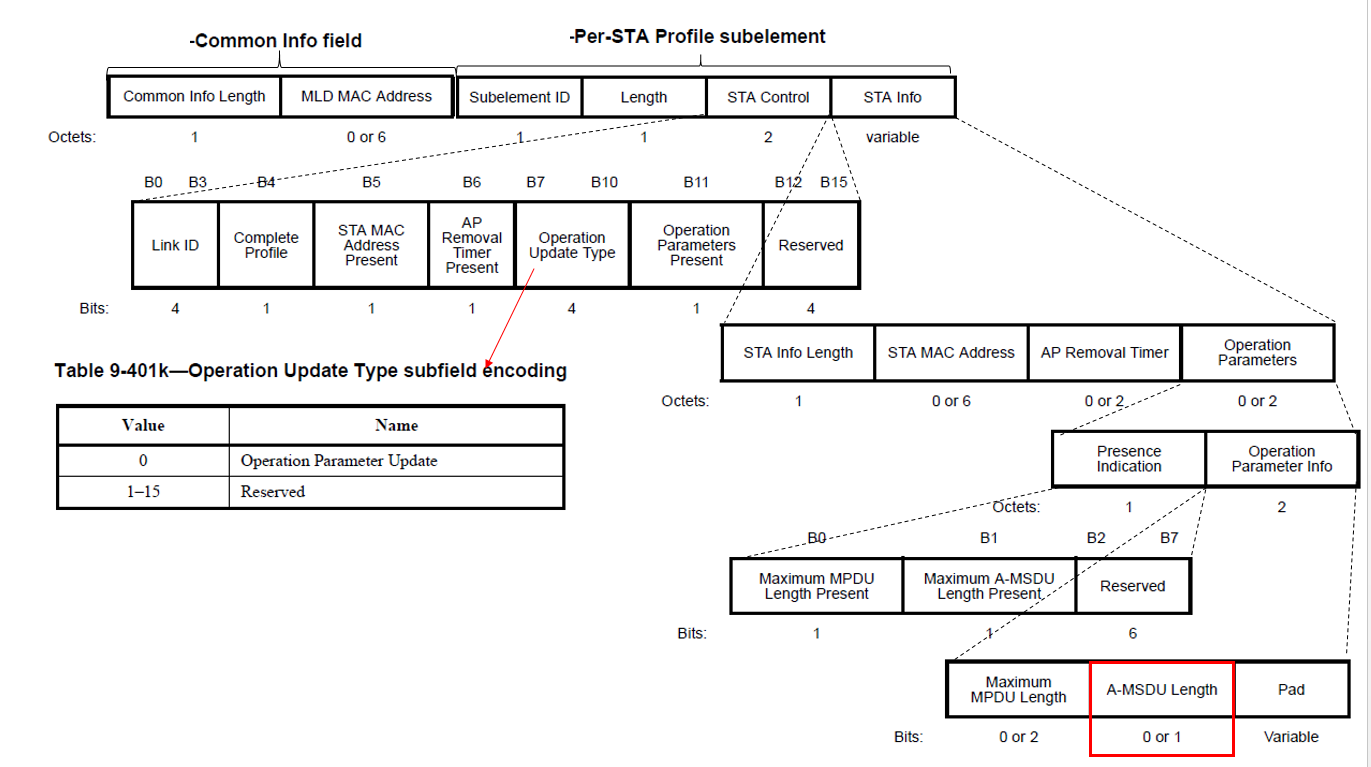 Propose:TGbe editor: Please note that the baseline is 11be D3.1.9.7 Aggregate MPDU (A-MPDU)9.7.3 A-MPDU contentsTGbe editor: Please change the 12th paragraph as follows:NOTE 4—If a STA supports A-MSDUs of 7935 octets (indicated by the Maximum A-MSDU Length field in the HT Capabilities element or in Reconfiguration Multi-Link element with ), A-MSDUs transmitted by that TA within an A-MPDU carried in a PPDU with FORMAT HT_MF or HT_GF or within an MPDU carried in a non-HT PPDU are constrained so that the length of the QoS Data frame carrying the A-MSDU is no more than 4095 octets. The 4095-octet MPDU length limit does not apply to A-MPDUs carried in VHT, HE, EHT or DMG PPDUs. The use of A-MSDU within A-MPDU might be further constrained as described in 9.4.1.13 (Block Ack Parameter Set field) through the operation of the A-MSDU Supported field.TGbe D3.0 LB271 Comment Resolutionsfor A-MPDU in 9.7Date:  2023-05-03Author(s):Author(s):Author(s):Author(s):Author(s):NameAffiliationAddressPhoneemailSunHee BaekLG Electronics19, Yangjae-daero 11gil, Seocho-gu, Seoul 137-130, Koreasunhee.baek@lge.comInsun JangLG Electronics19, Yangjae-daero 11gil, Seocho-gu, Seoul 137-130, Koreainsun.jang@lge.comGeonhwan KimLG Electronics19, Yangjae-daero 11gil, Seocho-gu, Seoul 137-130, Koreageonhwan.kim@lge.comYelin YoonLG Electronics19, Yangjae-daero 11gil, Seocho-gu, Seoul 137-130, Koreayl.yoon@lge.comJinsoo ChoiLG Electronics19, Yangjae-daero 11gil, Seocho-gu, Seoul 137-130, Koreajs.choi@lge.comCIDCommenterClause(page.line)CommentProposed ChangeResolution17790Brian Hart9.7.1(326.19)Can we order names by amendment order?"HT, VHT, HE and EHT"Revised Agree with the comment and accounted for the suggested change.TGbe editor, please make changes as shown in doc 11-23/0559r2 tagged as CID 1779018005Yanjun Sun9.7.3(326.52)Revise "and is not an EHT TB PPDU" to "or an EHT TB PPDU".As in commentAcceptedCIDCommenterClause(page.line)CommentProposed ChangeResolution17791Brian Hart9.7.1(326.60)Missing article x2, fieldname not capitalized, should be called a field"or in *a* Reconfiguration Multi-Link element with an Operation Update Type subfield equal to 0"RevisedAgree with the commenter. The changes are applied below.TGbe editor, please make changes as shown in doc 11-23/0559r2 tagged as CID 1779116136SunHee Baek9.7.3(326.60)Maximum A-MSDU Length field in Reconfiguration Multi-Link element is located only when Operation Update Type subfield in STA Control field equal to 0 and Maximum A-MSDU Length Present subfield in STA Info field is set to 1.Please change "or in Reconfiguration Multi-Link element with operation update type equal to 0" to "in Reconfiguration Multi-Link element with Operation Update Type subfield equal to 0 and Maximum A-MSDU Length Present subfield equal to 1".RevisedMaximum A-MSDU Length subfield in the Operation Parameter Info subfield is optional and whether the subfield is present is indicated by a value of the Maximum A-MSDU Legth Present subfield. Only when the Maximum A-MSDU Length Present subfield is set to 1, the Maximum A-MSDU length subfield is included in Operation Parameter Info subfield of Reconfiguration Multi-Link element.TGbe editor, please make changes as shown in doc 11-23/0559r2 tagged as CID 16136